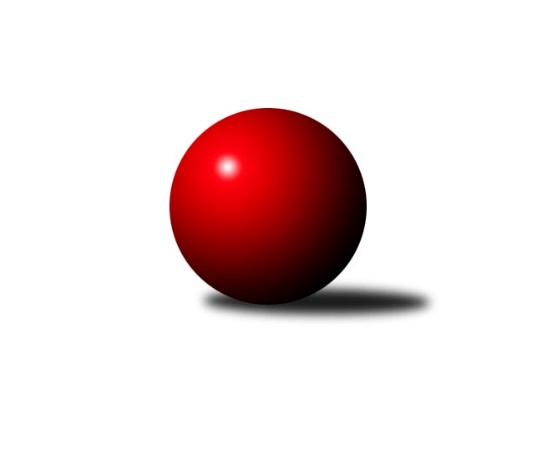 Č.6Ročník 2017/2018	16.7.2024 Krajský přebor OL 2017/2018Statistika 6. kolaTabulka družstev:		družstvo	záp	výh	rem	proh	skore	sety	průměr	body	plné	dorážka	chyby	1.	KK Jiskra Rýmařov ˝B˝	6	5	0	1	35.0 : 13.0 	(45.5 : 26.5)	2545	10	1776	769	40.7	2.	KK Lipník nad Bečvou ˝A˝	6	4	0	2	27.0 : 21.0 	(39.5 : 32.5)	2432	8	1684	748	51.7	3.	TJ Břidličná ˝A˝	5	3	1	1	25.0 : 15.0 	(38.0 : 22.0)	2498	7	1726	772	39.6	4.	KK Šumperk ˝C˝	5	3	0	2	23.0 : 17.0 	(28.0 : 32.0)	2483	6	1736	747	49.8	5.	TJ Spartak Přerov	5	3	0	2	20.0 : 20.0 	(26.5 : 33.5)	2380	6	1668	713	48.4	6.	Sokol Přemyslovice ˝B˝	6	3	0	3	25.5 : 22.5 	(40.5 : 31.5)	2421	6	1700	721	46.5	7.	TJ Horní Benešov ˝D˝	6	3	0	3	24.0 : 24.0 	(29.5 : 42.5)	2422	6	1728	695	54.5	8.	TJ Horní Benešov ˝C˝	5	2	1	2	21.5 : 18.5 	(29.0 : 31.0)	2459	5	1699	759	45.2	9.	KK Zábřeh  ˝C˝	5	2	0	3	19.0 : 21.0 	(33.5 : 26.5)	2456	4	1754	702	49	10.	SKK Jeseník ˝B˝	5	1	0	4	12.0 : 28.0 	(28.0 : 32.0)	2361	2	1650	711	52	11.	KS Moravský Beroun	6	0	0	6	8.0 : 40.0 	(22.0 : 50.0)	2443	0	1703	741	51.3Tabulka doma:		družstvo	záp	výh	rem	proh	skore	sety	průměr	body	maximum	minimum	1.	KK Jiskra Rýmařov ˝B˝	3	3	0	0	19.0 : 5.0 	(23.5 : 12.5)	2569	6	2637	2510	2.	TJ Horní Benešov ˝D˝	3	3	0	0	19.0 : 5.0 	(20.5 : 15.5)	2469	6	2489	2438	3.	KK Lipník nad Bečvou ˝A˝	3	3	0	0	17.0 : 7.0 	(20.5 : 15.5)	2379	6	2414	2326	4.	TJ Spartak Přerov	3	3	0	0	16.5 : 7.5 	(19.5 : 16.5)	2555	6	2591	2513	5.	TJ Břidličná ˝A˝	3	2	1	0	17.0 : 7.0 	(23.0 : 13.0)	2442	5	2485	2412	6.	KK Šumperk ˝C˝	2	2	0	0	13.5 : 2.5 	(12.0 : 12.0)	2439	4	2490	2388	7.	KK Zábřeh  ˝C˝	2	2	0	0	12.0 : 4.0 	(13.5 : 10.5)	2522	4	2522	2521	8.	Sokol Přemyslovice ˝B˝	3	2	0	1	14.0 : 10.0 	(21.5 : 14.5)	2522	4	2531	2518	9.	SKK Jeseník ˝B˝	2	1	0	1	7.0 : 9.0 	(13.0 : 11.0)	2479	2	2501	2457	10.	TJ Horní Benešov ˝C˝	3	1	0	2	10.5 : 13.5 	(16.5 : 19.5)	2510	2	2526	2498	11.	KS Moravský Beroun	3	0	0	3	5.0 : 19.0 	(10.0 : 26.0)	2420	0	2441	2381Tabulka venku:		družstvo	záp	výh	rem	proh	skore	sety	průměr	body	maximum	minimum	1.	KK Jiskra Rýmařov ˝B˝	3	2	0	1	16.0 : 8.0 	(22.0 : 14.0)	2537	4	2606	2462	2.	TJ Horní Benešov ˝C˝	2	1	1	0	11.0 : 5.0 	(12.5 : 11.5)	2433	3	2482	2384	3.	TJ Břidličná ˝A˝	2	1	0	1	8.0 : 8.0 	(15.0 : 9.0)	2526	2	2571	2481	4.	Sokol Přemyslovice ˝B˝	3	1	0	2	11.5 : 12.5 	(19.0 : 17.0)	2387	2	2519	2255	5.	KK Lipník nad Bečvou ˝A˝	3	1	0	2	10.0 : 14.0 	(19.0 : 17.0)	2449	2	2527	2389	6.	KK Šumperk ˝C˝	3	1	0	2	9.5 : 14.5 	(16.0 : 20.0)	2498	2	2536	2446	7.	TJ Spartak Přerov	2	0	0	2	3.5 : 12.5 	(7.0 : 17.0)	2293	0	2309	2277	8.	KK Zábřeh  ˝C˝	3	0	0	3	7.0 : 17.0 	(20.0 : 16.0)	2434	0	2479	2361	9.	SKK Jeseník ˝B˝	3	0	0	3	5.0 : 19.0 	(15.0 : 21.0)	2322	0	2409	2226	10.	TJ Horní Benešov ˝D˝	3	0	0	3	5.0 : 19.0 	(9.0 : 27.0)	2407	0	2459	2316	11.	KS Moravský Beroun	3	0	0	3	3.0 : 21.0 	(12.0 : 24.0)	2451	0	2468	2431Tabulka podzimní části:		družstvo	záp	výh	rem	proh	skore	sety	průměr	body	doma	venku	1.	KK Jiskra Rýmařov ˝B˝	6	5	0	1	35.0 : 13.0 	(45.5 : 26.5)	2545	10 	3 	0 	0 	2 	0 	1	2.	KK Lipník nad Bečvou ˝A˝	6	4	0	2	27.0 : 21.0 	(39.5 : 32.5)	2432	8 	3 	0 	0 	1 	0 	2	3.	TJ Břidličná ˝A˝	5	3	1	1	25.0 : 15.0 	(38.0 : 22.0)	2498	7 	2 	1 	0 	1 	0 	1	4.	KK Šumperk ˝C˝	5	3	0	2	23.0 : 17.0 	(28.0 : 32.0)	2483	6 	2 	0 	0 	1 	0 	2	5.	TJ Spartak Přerov	5	3	0	2	20.0 : 20.0 	(26.5 : 33.5)	2380	6 	3 	0 	0 	0 	0 	2	6.	Sokol Přemyslovice ˝B˝	6	3	0	3	25.5 : 22.5 	(40.5 : 31.5)	2421	6 	2 	0 	1 	1 	0 	2	7.	TJ Horní Benešov ˝D˝	6	3	0	3	24.0 : 24.0 	(29.5 : 42.5)	2422	6 	3 	0 	0 	0 	0 	3	8.	TJ Horní Benešov ˝C˝	5	2	1	2	21.5 : 18.5 	(29.0 : 31.0)	2459	5 	1 	0 	2 	1 	1 	0	9.	KK Zábřeh  ˝C˝	5	2	0	3	19.0 : 21.0 	(33.5 : 26.5)	2456	4 	2 	0 	0 	0 	0 	3	10.	SKK Jeseník ˝B˝	5	1	0	4	12.0 : 28.0 	(28.0 : 32.0)	2361	2 	1 	0 	1 	0 	0 	3	11.	KS Moravský Beroun	6	0	0	6	8.0 : 40.0 	(22.0 : 50.0)	2443	0 	0 	0 	3 	0 	0 	3Tabulka jarní části:		družstvo	záp	výh	rem	proh	skore	sety	průměr	body	doma	venku	1.	KK Jiskra Rýmařov ˝B˝	0	0	0	0	0.0 : 0.0 	(0.0 : 0.0)	0	0 	0 	0 	0 	0 	0 	0 	2.	TJ Spartak Přerov	0	0	0	0	0.0 : 0.0 	(0.0 : 0.0)	0	0 	0 	0 	0 	0 	0 	0 	3.	KS Moravský Beroun	0	0	0	0	0.0 : 0.0 	(0.0 : 0.0)	0	0 	0 	0 	0 	0 	0 	0 	4.	TJ Břidličná ˝A˝	0	0	0	0	0.0 : 0.0 	(0.0 : 0.0)	0	0 	0 	0 	0 	0 	0 	0 	5.	TJ Horní Benešov ˝D˝	0	0	0	0	0.0 : 0.0 	(0.0 : 0.0)	0	0 	0 	0 	0 	0 	0 	0 	6.	Sokol Přemyslovice ˝B˝	0	0	0	0	0.0 : 0.0 	(0.0 : 0.0)	0	0 	0 	0 	0 	0 	0 	0 	7.	SKK Jeseník ˝B˝	0	0	0	0	0.0 : 0.0 	(0.0 : 0.0)	0	0 	0 	0 	0 	0 	0 	0 	8.	KK Zábřeh  ˝C˝	0	0	0	0	0.0 : 0.0 	(0.0 : 0.0)	0	0 	0 	0 	0 	0 	0 	0 	9.	TJ Horní Benešov ˝C˝	0	0	0	0	0.0 : 0.0 	(0.0 : 0.0)	0	0 	0 	0 	0 	0 	0 	0 	10.	KK Lipník nad Bečvou ˝A˝	0	0	0	0	0.0 : 0.0 	(0.0 : 0.0)	0	0 	0 	0 	0 	0 	0 	0 	11.	KK Šumperk ˝C˝	0	0	0	0	0.0 : 0.0 	(0.0 : 0.0)	0	0 	0 	0 	0 	0 	0 	0 Zisk bodů pro družstvo:		jméno hráče	družstvo	body	zápasy	v %	dílčí body	sety	v %	1.	Lukáš Horňák 	KK Zábřeh  ˝C˝ 	6	/	6	(100%)	9	/	12	(75%)	2.	Petr Hendrych 	KK Lipník nad Bečvou ˝A˝ 	4.5	/	5	(90%)	6.5	/	10	(65%)	3.	Ján Ludrovský 	KK Šumperk ˝C˝ 	4.5	/	5	(90%)	6	/	10	(60%)	4.	Antonín Sochor 	KK Jiskra Rýmařov ˝B˝ 	4	/	4	(100%)	7	/	8	(88%)	5.	Michal Davidík 	KK Jiskra Rýmařov ˝B˝ 	4	/	4	(100%)	6	/	8	(75%)	6.	Romana Valová 	KK Jiskra Rýmařov ˝B˝ 	4	/	5	(80%)	8.5	/	10	(85%)	7.	Barbora Bártková 	TJ Horní Benešov ˝C˝ 	4	/	5	(80%)	7.5	/	10	(75%)	8.	Martin Mikeska 	KK Jiskra Rýmařov ˝B˝ 	4	/	5	(80%)	7.5	/	10	(75%)	9.	Jiří Kohoutek 	TJ Spartak Přerov 	4	/	5	(80%)	7	/	10	(70%)	10.	Jaromír Hendrych st. 	TJ Horní Benešov ˝D˝ 	4	/	5	(80%)	6.5	/	10	(65%)	11.	Leopold Jašek 	-- volný los -- 	4	/	6	(67%)	8	/	12	(67%)	12.	Jana Ovčačíková 	KK Jiskra Rýmařov ˝B˝ 	4	/	6	(67%)	7.5	/	12	(63%)	13.	Ivo Mrhal ml. ml.	TJ Břidličná ˝A˝ 	4	/	6	(67%)	7.5	/	12	(63%)	14.	Tomáš Zatloukal 	Sokol Přemyslovice ˝B˝ 	4	/	6	(67%)	6	/	12	(50%)	15.	Zdeněk Kment 	TJ Horní Benešov ˝D˝ 	4	/	6	(67%)	5.5	/	12	(46%)	16.	Martin Pěnička 	KK Zábřeh  ˝C˝ 	3.5	/	6	(58%)	8	/	12	(67%)	17.	Jiří Kankovský 	Sokol Přemyslovice ˝B˝ 	3.5	/	6	(58%)	7	/	12	(58%)	18.	Zdeňka Habartová 	TJ Horní Benešov ˝C˝ 	3.5	/	6	(58%)	5.5	/	12	(46%)	19.	Pavel Košťál 	KK Šumperk ˝C˝ 	3	/	3	(100%)	5	/	6	(83%)	20.	Pavla Hendrychová 	TJ Horní Benešov ˝D˝ 	3	/	3	(100%)	3	/	6	(50%)	21.	Josef Krajzinger 	-- volný los -- 	3	/	4	(75%)	6	/	8	(75%)	22.	Lukáš Vybíral 	Sokol Přemyslovice ˝B˝ 	3	/	4	(75%)	5	/	8	(63%)	23.	Josef Veselý 	TJ Břidličná ˝A˝ 	3	/	4	(75%)	5	/	8	(63%)	24.	Tomáš Fiury 	TJ Břidličná ˝A˝ 	3	/	4	(75%)	5	/	8	(63%)	25.	Martin Holas 	TJ Spartak Přerov 	3	/	4	(75%)	4	/	8	(50%)	26.	Rostislav Petřík 	TJ Spartak Přerov 	3	/	5	(60%)	7.5	/	10	(75%)	27.	Zdeněk Černý 	TJ Horní Benešov ˝C˝ 	3	/	5	(60%)	5	/	10	(50%)	28.	Jiří Polášek 	KK Jiskra Rýmařov ˝B˝ 	3	/	5	(60%)	5	/	10	(50%)	29.	Miroslav Mrkos 	KK Šumperk ˝C˝ 	3	/	5	(60%)	4	/	10	(40%)	30.	Petra Rozsypalová 	SKK Jeseník ˝B˝ 	3	/	6	(50%)	7.5	/	12	(63%)	31.	Petra Rozsypalová ml. 	SKK Jeseník ˝B˝ 	3	/	6	(50%)	7	/	12	(58%)	32.	Milan Smékal 	Sokol Přemyslovice ˝B˝ 	3	/	6	(50%)	6.5	/	12	(54%)	33.	Miroslav Ondrouch 	Sokol Přemyslovice ˝B˝ 	3	/	6	(50%)	6.5	/	12	(54%)	34.	Zdeněk Fiury st. st.	TJ Břidličná ˝A˝ 	3	/	6	(50%)	6	/	12	(50%)	35.	Jiří Kropáč 	-- volný los -- 	3	/	6	(50%)	6	/	12	(50%)	36.	Jan Tögel 	-- volný los -- 	3	/	6	(50%)	5	/	12	(42%)	37.	Michael Dostál 	TJ Horní Benešov ˝C˝ 	3	/	6	(50%)	5	/	12	(42%)	38.	Jan Lenhart 	TJ Spartak Přerov 	3	/	6	(50%)	4	/	12	(33%)	39.	Jaroslav Koppa 	KK Lipník nad Bečvou ˝A˝ 	2.5	/	3	(83%)	4.5	/	6	(75%)	40.	Ludmila Mederová 	KK Šumperk ˝C˝ 	2.5	/	6	(42%)	6	/	12	(50%)	41.	Richard Štětka 	KK Lipník nad Bečvou ˝A˝ 	2	/	2	(100%)	4	/	4	(100%)	42.	Josef Grulich 	Sokol Přemyslovice ˝B˝ 	2	/	2	(100%)	4	/	4	(100%)	43.	Michal Rašťák 	TJ Horní Benešov ˝C˝ 	2	/	2	(100%)	2	/	4	(50%)	44.	Kateřina Petková 	KK Šumperk ˝C˝ 	2	/	2	(100%)	2	/	4	(50%)	45.	Zdeněk Fiury ml. ml.	TJ Břidličná ˝A˝ 	2	/	3	(67%)	5	/	6	(83%)	46.	Jiří Srovnal 	KK Zábřeh  ˝C˝ 	2	/	3	(67%)	4	/	6	(67%)	47.	Michal Blažek 	TJ Horní Benešov ˝D˝ 	2	/	3	(67%)	3	/	6	(50%)	48.	Olga Ollingerová 	KK Zábřeh  ˝C˝ 	2	/	4	(50%)	6	/	8	(75%)	49.	Vilém Zeiner 	KK Lipník nad Bečvou ˝A˝ 	2	/	4	(50%)	5	/	8	(63%)	50.	Miroslav Adámek 	KK Šumperk ˝C˝ 	2	/	4	(50%)	5	/	8	(63%)	51.	Josef Šindler 	TJ Horní Benešov ˝D˝ 	2	/	4	(50%)	3.5	/	8	(44%)	52.	Libuše Mrázová 	-- volný los -- 	2	/	4	(50%)	3.5	/	8	(44%)	53.	Eva Hradilová 	KK Lipník nad Bečvou ˝A˝ 	2	/	4	(50%)	3.5	/	8	(44%)	54.	Petr Chlachula 	KK Jiskra Rýmařov ˝B˝ 	2	/	4	(50%)	3	/	8	(38%)	55.	Martin Sekanina 	KK Lipník nad Bečvou ˝A˝ 	2	/	4	(50%)	3	/	8	(38%)	56.	Jaroslav Pěcha 	KK Lipník nad Bečvou ˝A˝ 	2	/	5	(40%)	6	/	10	(60%)	57.	Vilém Berger 	TJ Břidličná ˝A˝ 	2	/	5	(40%)	6	/	10	(60%)	58.	Miroslav Setinský 	SKK Jeseník ˝B˝ 	2	/	5	(40%)	6	/	10	(60%)	59.	Jana Fousková 	SKK Jeseník ˝B˝ 	2	/	5	(40%)	3.5	/	10	(35%)	60.	Karel Kučera 	SKK Jeseník ˝B˝ 	2	/	6	(33%)	7	/	12	(58%)	61.	Alena Machalíčková 	-- volný los -- 	2	/	6	(33%)	5	/	12	(42%)	62.	Miloslav Petrů 	TJ Horní Benešov ˝C˝ 	2	/	6	(33%)	4.5	/	12	(38%)	63.	Zdeněk Chmela ml. ml.	KS Moravský Beroun  	2	/	6	(33%)	4	/	12	(33%)	64.	Jan Semrád 	KK Šumperk ˝C˝ 	2	/	6	(33%)	4	/	12	(33%)	65.	Čestmír Řepka 	KS Moravský Beroun  	2	/	6	(33%)	3	/	12	(25%)	66.	Jiří Okleštěk 	KK Zábřeh  ˝C˝ 	1.5	/	4	(38%)	3	/	8	(38%)	67.	Petr Kozák 	TJ Horní Benešov ˝C˝ 	1	/	1	(100%)	2	/	2	(100%)	68.	Alena Vrbová 	SKK Jeseník ˝B˝ 	1	/	1	(100%)	2	/	2	(100%)	69.	Zdeněk Grulich 	Sokol Přemyslovice ˝B˝ 	1	/	1	(100%)	2	/	2	(100%)	70.	Martin Zavacký 	SKK Jeseník ˝B˝ 	1	/	1	(100%)	2	/	2	(100%)	71.	Leoš Řepka ml. 	TJ Břidličná ˝A˝ 	1	/	1	(100%)	2	/	2	(100%)	72.	Jiří Procházka 	TJ Břidličná ˝A˝ 	1	/	1	(100%)	1	/	2	(50%)	73.	Ladislav Mandák 	KK Lipník nad Bečvou ˝A˝ 	1	/	1	(100%)	1	/	2	(50%)	74.	Jiří Večeřa 	TJ Břidličná ˝A˝ 	1	/	2	(50%)	3	/	4	(75%)	75.	Václav Čamek 	KK Zábřeh  ˝C˝ 	1	/	2	(50%)	3	/	4	(75%)	76.	Tomáš Pěnička 	KK Zábřeh  ˝C˝ 	1	/	2	(50%)	2	/	4	(50%)	77.	Eva Zdražilová 	TJ Horní Benešov ˝C˝ 	1	/	2	(50%)	2	/	4	(50%)	78.	František Langer 	KK Zábřeh  ˝C˝ 	1	/	2	(50%)	2	/	4	(50%)	79.	Václav Pumprla 	TJ Spartak Přerov 	1	/	3	(33%)	3	/	6	(50%)	80.	Hana Kropáčová 	-- volný los -- 	1	/	3	(33%)	2	/	6	(33%)	81.	Vlastimila Kolářová 	KK Lipník nad Bečvou ˝A˝ 	1	/	4	(25%)	3.5	/	8	(44%)	82.	Libor Daňa 	TJ Spartak Přerov 	1	/	4	(25%)	2.5	/	8	(31%)	83.	Tomáš Zbořil 	TJ Horní Benešov ˝D˝ 	1	/	4	(25%)	2	/	8	(25%)	84.	Ivo Mrhal st.	KS Moravský Beroun  	1	/	5	(20%)	2	/	10	(20%)	85.	Miloslav Krchov 	KS Moravský Beroun  	1	/	5	(20%)	2	/	10	(20%)	86.	Libor Příhoda 	KK Šumperk ˝C˝ 	1	/	5	(20%)	2	/	10	(20%)	87.	Radomila Janoudová 	SKK Jeseník ˝B˝ 	1	/	5	(20%)	2	/	10	(20%)	88.	Zdeněk Chmela st. st.	KS Moravský Beroun  	1	/	6	(17%)	5	/	12	(42%)	89.	Petr Otáhal 	KS Moravský Beroun  	1	/	6	(17%)	4.5	/	12	(38%)	90.	Miroslav Bodanský 	KK Zábřeh  ˝C˝ 	1	/	6	(17%)	3	/	12	(25%)	91.	Zdeněk Smrža 	TJ Horní Benešov ˝D˝ 	1	/	6	(17%)	3	/	12	(25%)	92.	Leoš Řepka 	TJ Břidličná ˝A˝ 	0	/	1	(0%)	1	/	2	(50%)	93.	Petr Hájek 	Sokol Přemyslovice ˝B˝ 	0	/	1	(0%)	1	/	2	(50%)	94.	Zdeněk Žanda 	TJ Horní Benešov ˝D˝ 	0	/	1	(0%)	1	/	2	(50%)	95.	Anna Dosedělová 	TJ Břidličná ˝A˝ 	0	/	1	(0%)	1	/	2	(50%)	96.	Michal Oščádal 	Sokol Přemyslovice ˝B˝ 	0	/	1	(0%)	1	/	2	(50%)	97.	Jana Kulhánková 	KK Lipník nad Bečvou ˝A˝ 	0	/	1	(0%)	0	/	2	(0%)	98.	Pavel Veselka 	TJ Břidličná ˝A˝ 	0	/	1	(0%)	0	/	2	(0%)	99.	Milan Dostál 	TJ Spartak Přerov 	0	/	1	(0%)	0	/	2	(0%)	100.	Miloslav Kovář 	SKK Jeseník ˝B˝ 	0	/	1	(0%)	0	/	2	(0%)	101.	Michal Symerský 	TJ Spartak Přerov 	0	/	2	(0%)	1.5	/	4	(38%)	102.	Hana Pethsová 	TJ Horní Benešov ˝C˝ 	0	/	2	(0%)	1.5	/	4	(38%)	103.	Daniel Krchov 	KS Moravský Beroun  	0	/	2	(0%)	1	/	4	(25%)	104.	Zbyněk Tesař 	TJ Horní Benešov ˝D˝ 	0	/	2	(0%)	0	/	4	(0%)	105.	Michal Mainuš 	KK Lipník nad Bečvou ˝A˝ 	0	/	3	(0%)	2.5	/	6	(42%)	106.	Milan Dvorský 	Sokol Přemyslovice ˝B˝ 	0	/	3	(0%)	1.5	/	6	(25%)	107.	Michal Ihnát 	KK Jiskra Rýmařov ˝B˝ 	0	/	3	(0%)	1	/	6	(17%)	108.	Viktor Bartošík 	TJ Spartak Přerov 	0	/	6	(0%)	1	/	12	(8%)Průměry na kuželnách:		kuželna	průměr	plné	dorážka	chyby	výkon na hráče	1.	KK Jiskra Rýmařov, 1-4	2516	1761	754	45.2	(419.4)	2.	TJ Spartak Přerov, 1-6	2514	1767	746	50.5	(419.0)	3.	KK Zábřeh, 1-4	2508	1734	774	46.3	(418.1)	4.	HKK Olomouc, 1-8	2484	1751	732	42.0	(414.0)	5.	KS Moravský Beroun, 1-2	2479	1722	757	50.2	(413.2)	6.	 Horní Benešov, 1-4	2475	1723	752	50.5	(412.6)	7.	Sokol Přemyslovice, 1-4	2472	1741	730	47.8	(412.1)	8.	SKK Jeseník, 1-4	2458	1699	758	41.5	(409.8)	9.	KK Šumperk, 1-4	2408	1706	702	51.7	(401.5)	10.	TJ Kovohutě Břidličná, 1-2	2373	1657	715	45.0	(395.6)	11.	KK Lipník nad Bečvou, 1-2	2343	1631	712	50.0	(390.6)Nejlepší výkony na kuželnách:KK Jiskra Rýmařov, 1-4KK Jiskra Rýmařov ˝B˝	2637	4. kolo	Antonín Sochor 	KK Jiskra Rýmařov ˝B˝	499	4. koloKK Jiskra Rýmařov ˝B˝	2561	6. kolo	Josef Šindler 	TJ Horní Benešov ˝D˝	468	6. koloKK Jiskra Rýmařov ˝B˝	2510	2. kolo	Antonín Sochor 	KK Jiskra Rýmařov ˝B˝	456	2. koloKS Moravský Beroun 	2468	4. kolo	Jiří Srovnal 	KK Zábřeh  ˝C˝	450	2. koloKK Zábřeh  ˝C˝	2462	2. kolo	Michal Davidík 	KK Jiskra Rýmařov ˝B˝	445	6. koloTJ Horní Benešov ˝D˝	2459	6. kolo	Romana Valová 	KK Jiskra Rýmařov ˝B˝	439	4. kolo		. kolo	Michal Davidík 	KK Jiskra Rýmařov ˝B˝	437	4. kolo		. kolo	Čestmír Řepka 	KS Moravský Beroun 	434	4. kolo		. kolo	Jiří Polášek 	KK Jiskra Rýmařov ˝B˝	433	4. kolo		. kolo	Pavla Hendrychová 	TJ Horní Benešov ˝D˝	431	6. koloTJ Spartak Přerov, 1-6TJ Spartak Přerov	2591	5. kolo	Martin Holas 	TJ Spartak Přerov	474	5. koloTJ Spartak Přerov	2562	1. kolo	Pavel Košťál 	KK Šumperk ˝C˝	470	5. koloTJ Spartak Přerov	2513	3. kolo	Rostislav Petřík 	TJ Spartak Přerov	470	3. koloKK Šumperk ˝C˝	2512	5. kolo	Rostislav Petřík 	TJ Spartak Přerov	465	5. koloKK Jiskra Rýmařov ˝B˝	2462	3. kolo	Rostislav Petřík 	TJ Spartak Přerov	453	1. koloTJ Horní Benešov ˝D˝	2445	1. kolo	Jaromír Hendrych st. 	TJ Horní Benešov ˝D˝	450	1. kolo		. kolo	Ján Ludrovský 	KK Šumperk ˝C˝	441	5. kolo		. kolo	Libor Daňa 	TJ Spartak Přerov	441	5. kolo		. kolo	Jiří Kohoutek 	TJ Spartak Přerov	440	3. kolo		. kolo	Jana Ovčačíková 	KK Jiskra Rýmařov ˝B˝	437	3. koloKK Zábřeh, 1-4KK Zábřeh  ˝C˝	2590	5. kolo	Václav Čamek 	KK Zábřeh  ˝C˝	471	5. koloKK Zábřeh  ˝C˝	2522	3. kolo	Lukáš Horňák 	KK Zábřeh  ˝C˝	461	1. koloKK Zábřeh  ˝C˝	2521	1. kolo	Jaroslav Pěcha 	KK Lipník nad Bečvou ˝A˝	460	1. kolo-- volný los --	2507	5. kolo	Lukáš Horňák 	KK Zábřeh  ˝C˝	456	5. koloTJ Břidličná ˝A˝	2481	3. kolo	Martin Pěnička 	KK Zábřeh  ˝C˝	451	5. koloKK Lipník nad Bečvou ˝A˝	2431	1. kolo	Martin Pěnička 	KK Zábřeh  ˝C˝	449	3. kolo		. kolo	Leopold Jašek 	-- volný los --	437	5. kolo		. kolo	Martin Sekanina 	KK Lipník nad Bečvou ˝A˝	437	1. kolo		. kolo	Lukáš Horňák 	KK Zábřeh  ˝C˝	436	3. kolo		. kolo	Zdeněk Fiury st. st.	TJ Břidličná ˝A˝	435	3. koloHKK Olomouc, 1-8-- volný los --	2570	4. kolo	Michael Dostál 	TJ Horní Benešov ˝C˝	465	4. kolo-- volný los --	2513	6. kolo	Alena Machalíčková 	-- volný los --	447	4. koloTJ Horní Benešov ˝C˝	2507	4. kolo	Leopold Jašek 	-- volný los --	447	4. kolo-- volný los --	2447	1. kolo	Josef Krajzinger 	-- volný los --	446	1. koloTJ Spartak Přerov	2436	6. kolo	Petr Kozák 	TJ Horní Benešov ˝C˝	445	4. koloTJ Břidličná ˝A˝	2431	1. kolo	Jan Tögel 	-- volný los --	442	6. kolo		. kolo	Jan Tögel 	-- volný los --	441	4. kolo		. kolo	Jan Lenhart 	TJ Spartak Přerov	437	6. kolo		. kolo	Michal Symerský 	TJ Spartak Přerov	436	6. kolo		. kolo	Zdeněk Černý 	TJ Horní Benešov ˝C˝	436	4. koloKS Moravský Beroun, 1-2TJ Břidličná ˝A˝	2571	5. kolo	Tomáš Fiury 	TJ Břidličná ˝A˝	484	5. koloKK Lipník nad Bečvou ˝A˝	2527	3. kolo	Zdeněk Grulich 	Sokol Přemyslovice ˝B˝	463	1. koloSokol Přemyslovice ˝B˝	2519	1. kolo	Richard Štětka 	KK Lipník nad Bečvou ˝A˝	451	3. koloKS Moravský Beroun 	2441	1. kolo	Zdeněk Chmela st. st.	KS Moravský Beroun 	449	3. koloKS Moravský Beroun 	2437	5. kolo	Ivo Mrhal ml. ml.	TJ Břidličná ˝A˝	439	5. koloKS Moravský Beroun 	2381	3. kolo	Jiří Kankovský 	Sokol Přemyslovice ˝B˝	437	1. kolo		. kolo	Ivo Mrhal st.	KS Moravský Beroun 	435	1. kolo		. kolo	Petr Hendrych 	KK Lipník nad Bečvou ˝A˝	434	3. kolo		. kolo	Vlastimila Kolářová 	KK Lipník nad Bečvou ˝A˝	431	3. kolo		. kolo	Zdeněk Chmela ml. ml.	KS Moravský Beroun 	430	5. kolo Horní Benešov, 1-4KK Jiskra Rýmařov ˝B˝	2606	1. kolo	Michal Davidík 	KK Jiskra Rýmařov ˝B˝	486	1. koloKK Šumperk ˝C˝	2536	3. kolo	Ján Ludrovský 	KK Šumperk ˝C˝	479	3. koloTJ Horní Benešov ˝C˝	2526	6. kolo	Lukáš Horňák 	KK Zábřeh  ˝C˝	470	6. koloTJ Horní Benešov ˝C˝	2507	3. kolo	Čestmír Řepka 	KS Moravský Beroun 	463	2. koloTJ Horní Benešov ˝C˝	2498	1. kolo	Barbora Bártková 	TJ Horní Benešov ˝C˝	456	1. koloTJ Horní Benešov ˝D˝	2489	4. kolo	Martin Mikeska 	KK Jiskra Rýmařov ˝B˝	456	1. koloTJ Horní Benešov ˝D˝	2480	2. kolo	Miroslav Setinský 	SKK Jeseník ˝B˝	455	4. koloKK Zábřeh  ˝C˝	2479	6. kolo	Zdeněk Černý 	TJ Horní Benešov ˝C˝	452	3. koloTJ Horní Benešov ˝D˝	2438	5. kolo	Barbora Bártková 	TJ Horní Benešov ˝C˝	451	6. koloKS Moravský Beroun 	2431	2. kolo	Antonín Sochor 	KK Jiskra Rýmařov ˝B˝	447	1. koloSokol Přemyslovice, 1-4KK Jiskra Rýmařov ˝B˝	2544	5. kolo	Miroslav Ondrouch 	Sokol Přemyslovice ˝B˝	454	3. koloSokol Přemyslovice ˝B˝	2531	3. kolo	Josef Grulich 	Sokol Přemyslovice ˝B˝	451	2. koloSokol Přemyslovice ˝B˝	2518	5. kolo	Josef Grulich 	Sokol Přemyslovice ˝B˝	440	3. koloSokol Přemyslovice ˝B˝	2518	2. kolo	Jiří Polášek 	KK Jiskra Rýmařov ˝B˝	435	5. koloSKK Jeseník ˝B˝	2409	2. kolo	Tomáš Zatloukal 	Sokol Přemyslovice ˝B˝	432	2. koloTJ Horní Benešov ˝D˝	2316	3. kolo	Jana Fousková 	SKK Jeseník ˝B˝	430	2. kolo		. kolo	Miroslav Ondrouch 	Sokol Přemyslovice ˝B˝	430	5. kolo		. kolo	Tomáš Zatloukal 	Sokol Přemyslovice ˝B˝	429	5. kolo		. kolo	Martin Mikeska 	KK Jiskra Rýmařov ˝B˝	428	5. kolo		. kolo	Romana Valová 	KK Jiskra Rýmařov ˝B˝	427	5. koloSKK Jeseník, 1-4SKK Jeseník ˝B˝	2501	1. kolo	Zdeněk Černý 	TJ Horní Benešov ˝C˝	454	5. koloTJ Horní Benešov ˝C˝	2482	5. kolo	Leopold Jašek 	-- volný los --	450	3. koloSKK Jeseník ˝B˝	2466	3. kolo	Miroslav Setinský 	SKK Jeseník ˝B˝	445	5. koloSKK Jeseník ˝B˝	2457	5. kolo	Petra Rozsypalová ml. 	SKK Jeseník ˝B˝	436	1. koloKK Šumperk ˝C˝	2446	1. kolo	Karel Kučera 	SKK Jeseník ˝B˝	430	3. kolo-- volný los --	2399	3. kolo	Miroslav Setinský 	SKK Jeseník ˝B˝	430	3. kolo		. kolo	Petra Rozsypalová 	SKK Jeseník ˝B˝	428	1. kolo		. kolo	Karel Kučera 	SKK Jeseník ˝B˝	427	1. kolo		. kolo	Jan Semrád 	KK Šumperk ˝C˝	427	1. kolo		. kolo	Ján Ludrovský 	KK Šumperk ˝C˝	427	1. koloKK Šumperk, 1-4KK Šumperk ˝C˝	2490	6. kolo	Petr Otáhal 	KS Moravský Beroun 	439	6. koloKS Moravský Beroun 	2454	6. kolo	Kateřina Petková 	KK Šumperk ˝C˝	436	4. kolo-- volný los --	2391	2. kolo	Leopold Jašek 	-- volný los --	432	2. koloKK Šumperk ˝C˝	2388	4. kolo	Jan Tögel 	-- volný los --	431	2. koloKK Šumperk ˝C˝	2369	2. kolo	Libor Příhoda 	KK Šumperk ˝C˝	428	6. koloKK Zábřeh  ˝C˝	2361	4. kolo	Pavel Košťál 	KK Šumperk ˝C˝	425	6. kolo		. kolo	Lukáš Horňák 	KK Zábřeh  ˝C˝	422	4. kolo		. kolo	Ludmila Mederová 	KK Šumperk ˝C˝	419	6. kolo		. kolo	Kateřina Petková 	KK Šumperk ˝C˝	418	6. kolo		. kolo	Václav Čamek 	KK Zábřeh  ˝C˝	415	4. koloTJ Kovohutě Břidličná, 1-2TJ Břidličná ˝A˝	2485	4. kolo	Zdeněk Fiury ml. ml.	TJ Břidličná ˝A˝	462	2. koloTJ Břidličná ˝A˝	2428	6. kolo	Leoš Řepka ml. 	TJ Břidličná ˝A˝	440	6. koloTJ Břidličná ˝A˝	2412	2. kolo	Josef Veselý 	TJ Břidličná ˝A˝	435	4. koloTJ Horní Benešov ˝C˝	2384	2. kolo	Martin Holas 	TJ Spartak Přerov	432	4. koloTJ Spartak Přerov	2277	4. kolo	Barbora Bártková 	TJ Horní Benešov ˝C˝	431	2. koloSokol Přemyslovice ˝B˝	2255	6. kolo	Tomáš Fiury 	TJ Břidličná ˝A˝	426	4. kolo		. kolo	Leoš Řepka 	TJ Břidličná ˝A˝	420	4. kolo		. kolo	Jiří Večeřa 	TJ Břidličná ˝A˝	415	6. kolo		. kolo	Zdeněk Fiury ml. ml.	TJ Břidličná ˝A˝	413	4. kolo		. kolo	Josef Veselý 	TJ Břidličná ˝A˝	406	6. koloKK Lipník nad Bečvou, 1-2KK Lipník nad Bečvou ˝A˝	2414	4. kolo	Jiří Kankovský 	Sokol Přemyslovice ˝B˝	440	4. koloKK Lipník nad Bečvou ˝A˝	2398	2. kolo	Petr Hendrych 	KK Lipník nad Bečvou ˝A˝	440	4. koloSokol Přemyslovice ˝B˝	2388	4. kolo	Jaroslav Koppa 	KK Lipník nad Bečvou ˝A˝	436	4. koloKK Lipník nad Bečvou ˝A˝	2326	6. kolo	Richard Štětka 	KK Lipník nad Bečvou ˝A˝	434	2. koloTJ Spartak Přerov	2309	2. kolo	Vlastimila Kolářová 	KK Lipník nad Bečvou ˝A˝	426	2. koloSKK Jeseník ˝B˝	2226	6. kolo	Libor Daňa 	TJ Spartak Přerov	423	2. kolo		. kolo	Jaroslav Koppa 	KK Lipník nad Bečvou ˝A˝	423	2. kolo		. kolo	Petr Hendrych 	KK Lipník nad Bečvou ˝A˝	414	2. kolo		. kolo	Lukáš Vybíral 	Sokol Přemyslovice ˝B˝	413	4. kolo		. kolo	Petra Rozsypalová ml. 	SKK Jeseník ˝B˝	412	6. koloČetnost výsledků:	8.0 : 0.0	1x	7.0 : 1.0	6x	6.5 : 1.5	1x	6.0 : 2.0	12x	5.5 : 2.5	4x	5.0 : 3.0	3x	4.0 : 4.0	1x	3.0 : 5.0	2x	2.0 : 6.0	3x	1.0 : 7.0	3x